Tool: Implementation DriversStrategic Analysis of the Implementation Drivers Worksheet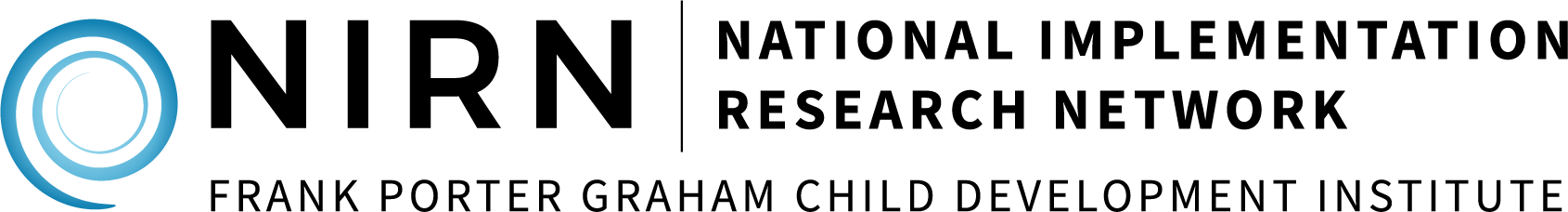 This planning tool can be used by state, region, district or building level implementation teams to begin exploring the three Active Implementation Drivers: competency, organizational and leadership.  The tool assists teams in determining the function of each driver as well as identifying who is accountable for each and how each can be improved to better support implementation.This planning tool can be used by state, region, district or building level implementation teams to begin exploring the three Active Implementation Drivers: competency, organizational and leadership.  The tool assists teams in determining the function of each driver as well as identifying who is accountable for each and how each can be improved to better support implementation.Competency Implementation DriversFocus on the Following:Innovation and Population:Locus of Responsibility for the DriverWho has/will have responsibility for this Driver?Executive leadership authority?Influence?How will this driver be used to support the implementation, sustainability, and high fidelity use of the usable innovation?How will this driver be developed, installed, monitored for fidelity of use, and sustained over time?*How can we strengthen this driver, and at what costTrainingCoachingRecruitment and SelectionStaff fidelity useOrganization Implementation DriversFocus on the Following:Innovation and Population:Locus of Responsibility for the DriverWho has/will have responsibility for this Driver?Executive leadership authority?Influence?How will this driver be used to support the implementation, sustainability, and high fidelity use of the usable innovation?How will this driver be developed, installed, monitored for fidelity of use, and sustained over time?*How can we strengthen this driver, and at what costDecision Support Data System(implementation and outcome measures)Facilitative Administrative Supports (support use of innovation at their level)Systems Interventions (process to report barriers)LeadershipTechnical & Adapative